Муниципальное бюджетное дошкольное образовательное учреждение"Ясли - сад компенсирующего типа для детей с нарушениемопорно - двигательного аппарата  №167 города Донецка"Педагогический опыт: «Нетрадиционные техники рисования как  средство развития творческих способностей детей дошкольного возраста»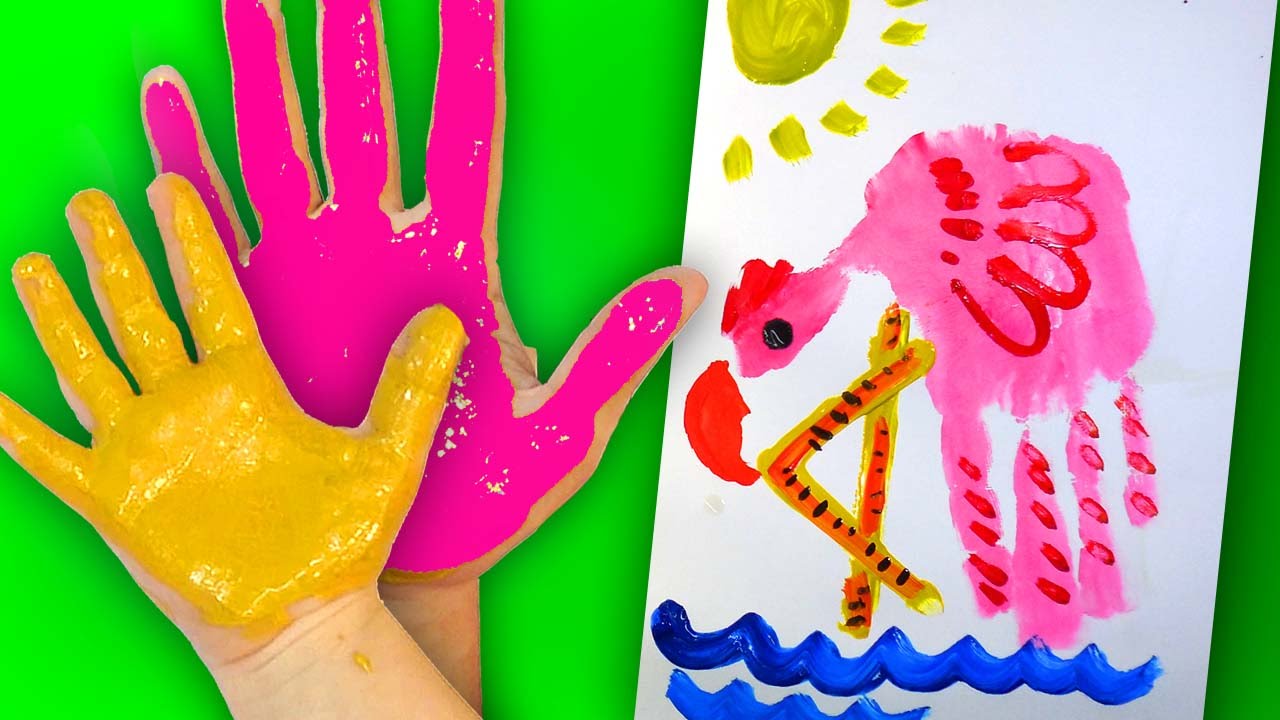                                                  Воспитатель:                                                 Кисиленко Елена Анатольевна Нетрадиционные техники рисования как  средство развития творческих способностей детей дошкольного возраста из опыта роботы                                 “Ум ребенка – находится на кончиках его пальцев”.                                                                            В. И. СухомлинскийКак мы уже знаем дошкольный возраст - очень важный период в жизни детей. Дети дошкольного возраста являются маленькими исследователями они с радостью и удивлением открывающего для себя незнакомый и удивительный окружающий мир. Как известно все дети любят рисовать. Рисование является одним из важнейших средств познания мира и развития знаний эстетического восприятия, так как оно связано с самостоятельной, практической и творческой деятельностью ребенка. Чем разнообразнее детская деятельность, тем успешнее идет разностороннее развитие ребенка, реализуются его потенциальные возможности и первые проявления творчества. Рисование карандашами, кистью требует высокого уровня владения различными техниками рисования, знаний и конечно же навыков. Рисование нетрадиционными способами, увлекательная, завораживающая деятельность, которая удивляет и восхищает детей. Вот почему я считаю одним из наиболее близких и доступных видов работы с детьми в детском саду изобразительную, художественно продуктивную деятельность, создающую условия для вовлечения ребенка в собственное творчество, в процессе которого создается что - то красивое, необычное. Педагог имеющий большой опыт возлагает на себя ответственность. Шаг за шагом педагог начинает обучать детей самому простому и переходит к самому сложному. Но отсутствие знаний и навыков быстро отвращает ребенка от рисования, поскольку в результате его усилий рисунок получается неправильным, он не соответствует желанию ребенка получить изображение, близкое к его замыслу или реальному объекту, который он пытался изобразить.Работая с детьми дошкольного возраста, я обратила внимание на результаты мониторинга по изобразительной деятельности, и поняла, что многим детям не хватает воображения, самостоятельности, уверенности в себе. Каждому ребенку нужен тот результат, который вызывает у него радость.И я выбрала направлением в своей работе – использование в рисовании нетрадиционных техник. Использование нетрадиционных техник на занятиях изобразительной деятельностью как раз способствует решению творческих задач. Полезны эти занятия и для духовного развития детей. Работа с необычными материалами позволяет им ощутить незабываемые эмоции, развивает творческие способности, креативность, что в конечном результате помогает общему психическому и личностному развитию. Большинство нетрадиционных техник относятся к спонтанному рисованию, когда изображение получается не в результате использования специальных изобразительных приемов, а как эффект игровой манипуляции.Я начала изучала методическую литературу. Выделила для себя критерии руководства по изобразительной деятельности, такие как: знание особенностей творческого развития детей, их специфику, умение тонко, тактично, поддерживать инициативу и самостоятельность ребёнка, способствовать овладению необходимыми навыками. Рисование – большая и серьёзная работа для ребёнка. Определённое достоинство рисования по сравнению с другими видами деятельности в том, что этот вид творчества требует согласованного участия многих психических функций.  В своей работе я применяла различные техники нетрадиционного рисования, их необычность состоит в том, что они позволяют детям быстро достичь желаемого результата. Познакомившись с методической литературой различных авторов, таких как пособие А. В. Никитиной «Нетрадиционные техники рисования в детском саду», И. А. Лыковой - «Методическое пособие для специалистов дошкольных образовательных учреждений», Т. Н. Дороновой - «Природа, искусство и изобразительная деятельность детей» Р. Г. Казаковой «Изобразительная деятельность в детском саду».Изучив методическую литературу, нашла очень много интересных идей и поставила перед собой следующие задачи:• Сформировать у детей технические навыки рисования.• Познакомить детей с различными нетрадиционными техниками рисования.• Научить создавать свой неповторимый образ, в рисунках по нетрадиционному рисованию используя различные техники рисования.Обучение рисованию в дошкольном возрасте предполагает решение трёх взаимосвязанных задач:во-первых, необходимо пробудить у детей эмоциональную отзывчивость к окружающему миру, родной природе, к событиям нашей жизни;во-вторых, сформировать у них изобразительные навыки и умения.в-третьих, развитие творческого потенциала у подрастающего поколения.В процессе рисования у ребёнка совершенствуются наблюдательность, эстетическое восприятие, эстетические эмоции, художественный вкус, творческие способности. Нужно отметить, что почти все дети рисуют. А это значит, что в дошкольном возрасте рисование должно быть не самоцелью, а средством познания окружающего мира. Рисуя, ребёнок развивает определённые способности: зрительную оценку формы, умение ориентироваться в пространстве, чувствовать цвета.Развиваются также специальные умения и навыки: зрительно-моторная координация, свободное владение кистью руки, что очень поможет будущему школьнику. Кроме того, занятия по рисованию доставляют детям радость, создают положительный настрой.Согласно Федеральным государственным образовательным стандартам дошкольного образования одной из приоритетных задач дошкольного образования является создание благоприятных условий для развития детей, развитие способностей и творческого потенциала каждого ребенка как субъекта отношений с самим собой, другими детьми, взрослыми. Поэтому дети сами выбирают материалы для работы, технику.Актуальность состоит в том, что знания не ограничиваются рамками программы. Дети знакомятся с разнообразием нетрадиционных способов рисования, их особенностями, многообразием материалов, используемых в рисовании, учатся на основе полученных знаний создавать свои рисунки. Таким образом развивается творческая личность, способная применять свои знания и умения в различных ситуациях.Ведь очень важно, каких результатов добьется ребенок, как будет развиваться его фантазия, и как он научится работать с цветом. Использование таких техник удовлетворит его любопытство, поможет преодолеть такие качества, как: «боязнь показаться смешным, неумелым, непонятым». Мои занятия импровизация и игра и очень важно, чтобы они стали устойчивым увлечением каждого ребенка. Нетрадиционное рисование доставляет детям множество положительных эмоций, раскрывает возможность использования хорошо знакомых им предметов в качестве художественных материалов, удивляет своей непредсказуемостью. Необычные способы рисования так увлекают детей, что образно говоря в группе, разгорается настоящее пламя творчества.Поэтому тему своего опыта и работы считаю актуальной и перспективной.Теоретическая база опытаВ работах известных отечественных и зарубежных педагогов содержатся разные взгляды и мнения на эту проблему. А. Бакушинский и его сторонники полагали, что творчество детей совершенно и им нечему учиться у взрослых. К. Лепиков, Е. Разыграев, В. Бейер, а также зарубежные исследователи К. Риччи (Италия) и Л. Тэдд (США) подчеркивали особую важность обучения, без которого детское творчество не развивается, оставаясь на одном и том же уровне. Дискуссия на эту тему особенно острой была в 20-е годы. Русские педагогоги Е. Флериной и Н. Сакулиной тоже поддержали эту точку зрения. В наше время особое внимание этой проблеме уделяет Т. Комарова, которая не только подчеркивает необходимость формирования у детей навыков рисования, но и говорит о целесообразности приобщения дошкольников к нетрадиционной технике рисования. Психологи (Л. С. Выготский, Б. М. Теплов, Л. С. Рубинштейн) раскрыли понятие творческих способностей, выявили компоненты, этапы их развития, рассмотрели взаимосвязь творчества с обучением, указали условия развития творчества. Определение понятию «детское художественное творчество» дала педагог Е. А. Флерина. Расширили и обогатили её исследования Т. Г. Казакова, Н. П. Сакулина, выделив в изобразительной деятельности до изобразительный и изобразительный периоды, этапы развития творческого процесса взрослого и ребенка.Как отмечает Б. М. Теплов, раннее вовлечение детей в творческую деятельность полезно для их развития, так как оно соответствует детским потребностям и возможностям. Так как в сознании малыша создается новый интеллектуальный продукт, который, встраиваясь в систему личного мировосприятия, образует новую «единицу» целостной картины мира.В настоящее время современными педагогами и психологами разрабатываются нетрадиционные техники рисования, в которых ставятся новые задачи обучения и воспитания ребенка.Ведущая педагогическая идея"Ребенок в процессе собственной активности выступает как полноценная личность, творец собственной деятельности, ставящей её цели, ищущий путь и способы ее достижения. Данный тип активности лежит в основе детского творчества в самом широком значении этого слова"Н. Н. ПоддъяковОсновной педагогической идеей моего опыта работы является развитие творческих способностей детей старшего дошкольного возраста средствами нетрадиционный техник рисования. Для реализации такого развития необходимы соответствующие условия, при которых дети осваивают художественные приемы и интересные средства познания окружающего мира через ненавязчивое привлечение к процессу рисования. Занятие превращается в созидательный творческий процесс педагога и детей при помощи разнообразного изобразительного материала. Этим занятиям отводится роль источника фантазии, творчества, самостоятельности.Многие педагоги и психологи, как отечественные, так и зарубежные, подчеркивают большое значение занятий художественным творчеством во всестороннем, особенно, в эстетическом развитии личности ребенка.В своей работе я стараюсь использовать как можно больше разнообразных техник рисования для развития творчества в детских рисунках.Новизна опытаНетрадиционные техники рисования ранее использовались, как отдельные элементы занятий по изобразительной деятельности. На мой взгляд, их использование возможно и необходимо взять за основу для организации творческой деятельности воспитанников. Я, как и многие воспитатели, в основном придерживалась стандартного набора изобразительных материалов и традиционных способов передачи полученной информации. Но традиционных подходов часто недостаточно для развития современных детей. В последнее время появились новые программы, технологии, которые позволяют сделать процесс изобразительного творчества более интересным, более продуктивным.Одним из приемов, направленных на создание условий для творческого самовыражения ребенка, является организация работы с детьми с применением способов нетрадиционного рисования.Новизна опыта работы заключается в том, что развитие художественно-творческих способностей детей решается в процессе дополнения традиционных приемов рисования нетрадиционными техниками. Работая в этом направлении, я убедилась в том, что рисование необычными материалами, оригинальными техниками позволяет детям ощутить незабываемые положительные эмоции и развивать творческие способности.Технология опыта.Работая над данной темой, я старалась создать четкую систему приобщения детей дошкольного возраста к изобразительной деятельности. Моя задача заключалась в том, чтобы создать условия для развития художественной деятельности, заметить и поддержать к ней интерес ребенка. Приобщая детей к изобразительной деятельности с использованием нетрадиционных техник, следует поддержать инициативу ребенка, его стремление что-либо изобразить, предоставить право выбора материала, средств. Необходимо привлекать внимание детей и родителей к продуктам детского творчества. Внимательное отношение взрослых к детским работам способствует развитию у ребенка положительного самоощущения, стимулирует творческие проявления, порождает чувство гордости за достижения.Рисование с использованием нетрадиционных техник, самый интересный и полезный вид деятельности, в ходе которого разнообразными способами и с использованием самых разных материалов создаются живописные и графические изображения. Помимо обучения навыкам рисования такиезанятия способствуют:- развитию речи;- ознакомлению с окружающим миром;- развитию фантазии и творчества (показываю детям способы действий с изобразительным материалом, помогаю на начальном этапе, а затем направляю их активность, на выполнение занятия эмоционально, увлекательно); - личностному развитию (очень бережно и внимательно отношусь к детским рисункам, чтобы дети чувствовали уважение к своим творениям); эстетическому развитию (даю возможность выбора в использовании материалов); В своей работе с дошкольниками я использую разные техники нетрадиционного рисования. Изобразительная деятельность предоставляет детям широкие возможности для экспериментирования с различными материалами. Материал, предоставляемый для детей, должен обеспечивать свободу и разнообразие действий, находиться в доступном месте и быть удобным для использования.Целью работы является создание педагогических условий для развития творческих способностей детей дошкольного возраста через использование нетрадиционных техник рисования.ЗадачиВоспитательные:- Воспитывать трудолюбие и желание добиваться успеха собственным трудом.- Воспитывать внимание, аккуратность, целеустремлённость.- Способствовать возникновению у детей ощущений, что продукты их деятельности интересны другим и ему самому.- Воспитывать аккуратность, умение доводить начатое дело до конца, работать в коллективе, индивидуально.Развивающие:- Развивать у детей творческое мышление, устойчивый интерес к художественной деятельности, художественный вкус, фантазию, изобретательность, пространственное воображение.- Формировать умения и навыки, необходимые для создания творческих работ.- Развивать желание экспериментировать,проявляя яркие познавательные чувства: удивление, сомнение, радость от узнавания нового.- Развивать эстетические чувства формы, цвет, композицию, творческую активность, желание рисоватьОбразовательные:- Закреплять и обогащать знания детей о разных видах художественного творчества.- Знакомить детей с различными видами изобразительной деятельности, многообразием художественных материалов и приёмами работы с ними, закреплять приобретённые умения и навыки и показывать детям широту их возможного применения.-Закреплять умения детей использовать в рисовании разнообразные материалы и технику, разные способы создания изображения, соединяя в одном рисунке разные материалы с целью получения выразительного образа.- Формировать у детей творческие способности посредством использования нетрадиционных техник рисования.Интеграция образовательных областей посредством нетрадиционного рисования.социально-коммуникативное развитие;познавательное развитие;речевое развитиехудожественно-эстетическое развитие;Социально-коммуникативное развитие направлено на развитие общения и взаимодействия ребенка со взрослыми в непосредственной деятельности рисовании; развитие эмоциональной отзывчивости, формирование позитивных установок к нетрадиционному рисованию.Познавательное развитие: развитие интересов детей, познавательной мотивации; формирование познавательных действий, развитие воображения и творческой активности; формирование первичных представлений об объектах окружающего мира, о их свойствах (форме, цвете, размере, материале).Речевое развитие: помогать детям овладевать речью как средством общения; обогащать активный словарьХудожественно-эстетическое развитие: развивать предпосылки восприятия и понимания мира природы; способствовать становлению эстетического отношения к окружающему миру; реализовывать творческую деятельность детей (изобразительную)Методы и приёмы обучению нетрадиционному рисованиюНаглядные методы и приемы. К наглядным методам и приемам обучения относятся использование натуры, репродукции картин, образцы и другие наглядные пособия; рассматривание отдельных предметов; показ воспитателем приемов изображения; показ детских работ в конце занятия, при их оценке. Показ воспитателем способов изображения является наглядно-действенным приемом, который учит детей сознательно создавать нужную форму на основе их конкретного опыта. Показ может быть двух видов:  показ жестом;  показ приемов изображения. Во всех случаях показ сопровождается словесными пояснениями. Показ воспитателем способов изображения  сопровождается словесными пояснениями.  С детьми младшей группы наиболее часто я использую приѐм изображения вместе с ребенком, ведя его руку.  Ребенок не может в полной мере контролировать и оценивать свои действия и их результаты. Если процесс работы доставлял ему удовольствие, он будет доволен и результатом, ожидая от воспитателя одобрения. В конце занятия я обязательно показываю несколько хорошо выполненных работ, не анализируя их.Словесные методы и приемы обученияК ним относятся беседа, указание воспитателя в начале и в процессе занятия, использование словесного художественного образа. Цель беседы - вызвать в памяти детей ранее воспринятые образы и возбудить интерес к занятию. В своей работе беседу я использую в тех случаях, когда необходимо напомнить детям предмет, который они будут изображать или разъяснить новые приемы работы. В этих случаях беседа используется как прием, помогающий детям лучше понять цель и задачи изображения, словесные указания применяю редко. У детей еще слишком мал опыт и недостаточно изобразительных умений, чтобы понять без участия чувственных анализаторов объяснение воспитателя. Только в том случае, если у детей есть прочно закрепившиеся навыки, воспитатель может не сопровождать наглядный показ действия.Игровые приемы обученияЭто использования моментов игры в процессе изобразительной деятельности относится к наглядно-действенным приемам обучения. Чем меньше ребенок, тем большее место в его воспитании и обучении должна занимать игра. Игровые приемы обучения будут способствовать привлечению внимания детей к постепенной задаче, облегчает работу мышления и воображения. Обучение рисованию в своей группе я начинаю с игровых упражнений. Их цель – сделать более эффективным процесс обучения детей по созданию простейших линейных форм и развитие движений руки. Дети вслед за воспитателем сначала проводят рукой различные линии в воздухе, затем пальцем на бумаге, дополняя движения пояснением: «Это бегает по дорожке мальчик», «Так бабушка мотает клубок» и т.д. Соединение образа и движения в игровой ситуации значительно ускоряет овладение умениями изображать линии и простейшие формы. Включение игровых моментов в изобразительную деятельность продолжается и при изображении предметов. Например, в гости к детям приходит новая кукла и они рисуют ей платье, витаминки и т.д. В процессе этой работы малыши овладевают умением рисовать круги. При использовании игровых моментов весь процесс обучения не должен превращаться в игру, так как она может отвлечь детей от выполнения учебной задачи, нарушить систему в приобретении знаний, умений и навыков.Принципы построения работы по нетрадиционному рисованию:1. От простого к сложному: предусмотрен переход от простых занятий к сложным.2. Принцип наглядности выражается в том, что у детей более развита наглядно-образная память, чем словесно-логическая, поэтому мышление опирается на восприятие или представление.3. Принцип индивидуализации обеспечивает вовлечение каждого ребенка в воспитательный процесс.4. Связь обучения с жизнью: изображение должно опираться на впечатление, полученное ребенком от окружающей действительности.Развивающие технологии,  используемые в процессе опыта.личностно – ориентированные (проблемные вопросы и ситуации)коммуникативные (эвристическая беседа и диалог, расширение и активизация словаря);игровые (оригинальность сюжета, мотивация);педагогические (доверительная беседа, стимулирование, авансирование успеха, пауза).Разнообразие мотивационного момента; разнообразие и вариативность работы с детьми;Новизна обстановки;Необычное начало работы;Красивые и разнообразные материалы;Интересные для детей неповторяющиеся задания;Возможность выбора;Рисования с помощью бросового материалаФормы, методы и средства.1. Взаимодействие с детьми- ОД с применением нетрадиционных техник рисования.- Использование игр в режимных моментах.- Самостоятельная художественная деятельность детей.- Участие в конкурсах и выставках.- Детские рисунки.2. Формирование предметно- развивающей среды.- Материалы и оборудования для изодеятельности.- Картотека игр по художественно-эстетическому развитию.Нетрадиционные техники рисования1. Рисование ватными палочками. Набираем краску на палочку и точками украшаем изображение на листе бумаги. (Елочка, снег, чайник, сарафан, ветка рябины).2. Рисование ладошками. Наливаем краску в плоскую емкость. Обмакиваем ладонь и прижимаем ее к листу бумаги. (Цветы, рыбки, Дедушка Мороз, лебедь, морковь). 3. Рисование ватными дисками. Ватными дисками можно рисовать, сложив их пополам, в четверть или целым. (Луна, сугробы, разнообразные цветы).4. Рисование отпечатками. Простой способ рисования: на отпечатываемую поверхность наносится краска и ставится на лист бумаги отпечаток. (Используют: цветы, ракушки, фрукты, овощи).5. Кляксография. На листе бумаги делается пятно или ставится клякса из акварельной краски. Берем трубочку и выдуваем воздух на кляксу.6. Рисование вилкой. На вилку набираем краску из плоской тарелочки и плоской поверхностью вилки делается отпечаток. Можно рисовать траву, забор, цветы, ежика.7. Рисование губкой или кусочком поролона. Кусочек поролона зажимаем бельевой прищепкой, опускаем в краску и наносим отпечатки, которые создают фактурность предмета. Ими рисуют мех животных, пушистые грозди цветов, облака, кроны деревьев.8. Рисование набрызгом. Понадобится зубная щетка и расческа. На щетку берем немного краски и разбрызгиваем с помощью расчески. Над листом бумаги водим щеткой по расческе. Можно наносить краски разных цветов, получится очень красиво.9. Рисование штампиками. Штампик легко сделать из пластилина. Пластилин наносим на брусочек, кубик и т. д. Любым острым предметом Изображаем на нем какой-нибудь предмет или абстрактный узор. Штампик готов. Подушечку делаем из губки. На губку наливаем краску. Прикладываем штампик к губке с краской. Теперь можно делать отпечатки. Штампик можно сделать из дна пластиковой бутылки, получаются красивые цветы.10. Рисование восковыми мелками. Цветными восковыми карандашами или восковыми мелками наносим рисунок на лист бумаги. Затем покрываем одним или несколькими слоями акварели. Получается необычный и яркий рисунок. (Можно рисовать звезды, цветы).Нетрадиционная техника рисования дает ребенку возможность выразить в рисунке свои чувства иэмоции, почувствовать свободу и вселить уверенность в своих силах. Владея разными навыками и способами изображения предметов, явлений окружающего мира, ребенок получает возможность выбора, что делает для него занятия творческими.